4. Анализ методической работы            Важнейшим средством повышения педагогического мастерства учителей, связующим в единое целое свою систему работы школы является хорошо организованная методическая работа, роль которой значительно возрастает в современных условиях в связи с необходимостью рационально и определенно использовать новые методики, приемы и формы обучения, постоянно накапливающийся опыт по решению образовательных и воспитательных проблем. В связи с этим была выбрана методическая тема работы педагогов школы: «Повышение качества образования на основе инновационных образовательных технологий, реализующих стандарты нового поколения». Были определены задачи на 2017/2018 учебный год:1.Повышение качества преподавания учебных дисциплин через совершенствование содержания образования, внедрения информационно- коммуникационных технологий и других приемов инновационных образовательных процессов. 2.Создание  организационно-управленческих, методических, педагогических условий  для реализации ФГОС начального образования (НОО) и  основного общего образования (ООО).3.Обеспечение высокого методического уровня проведения всех видов учебных и воспитательных занятий с учащимися школы; повышение качества проведения учебных занятий на основе внедрения в учебный процесс передового педагогического опыта, новых педагогических технологий деятельностного типа как основы реализации ФГОС, активных методов организации учебного процесса.4.Совершенствование школьной системы мониторинга качества образования с целью своевременного выявления отрицательной динамики, проблемных зон освоения материала для достижения высокого качества результатов образования.5.Включение учителей в инновационную деятельность по реализации модели оценки качества образования в условиях реализации стандартов второго поколения.6.Сохранение и развитие позитивных тенденций внедрения современных информационно-коммуникационных технологий (в том числе дистанционных) в учебный процесс, развитие учебной (общей и предметной) и общепользовательской ИКТ- компетентности.7.Совершенствование педагогической модели развития профессиональной компетентности  педагогов по обобщению и распространению передового педагогического опыта; 8.Продолжение мониторинга результативности работы педагога (карта профессионального роста педагога) и обеспечение стимулирования педагогов, повышающих свою квалификацию, добивающихся 9.Создание условий  для взаимодействия  школы, семьи и общественных организаций в формировании личности школьников; для повышения качества социального партнёрства школы и семьи и развития творческого взаимодействия всех субъектов образовательного процесса.      Методическая работа реализуется через деятельность предметных методических объединений, которые осуществляют проведение учебно-воспитательной, методической, опытно-экспериментальной и внеклассной работы по одному или нескольким учебным предметам. В настоящее время в школе организованы школьные методические объединения учителей-предметников: - начальных классов; - русского языка и литературы; - точных наук; - естественных наук; - английского языка; - гуманитарно-технологического цикла.     Методическая работа осуществлялась в творчески группах учителей-предметников по следующим темам: «Реализация проектно-исследовательской деятельности», «Организация работы с детьми, имеющими повышенную мотивацию к учебно-познавательной деятельности».                                     .Структура управления методической работой:   Главной целью методической работы является рост уровня педагогического мастерства отдельного учителя и всего педагогического коллектива, оказание действенной помощи учителям в улучшении организации обучения и воспитания, обобщении и внедрении передового педагогического опыта, повышении теоретического уровня и педагогической квалификации учителей школы.     С этой целью в 2017-2018 уч.г на базе образовательной организации было проведено 3 педагогических семинара (Приложение 2).     Проведение семинаров способствовало поиску и систематизации прогрессивных идей, способствующих модернизации содержания образования, формированию аналитических выводов по инновационным направлениям развития образования, разработке и апробации программно-методических комплексов, методик, дидактических средств новаторского типа по предмету, образовательным областям, направлениям педагогической деятельности.     В ходе проведения семинаров-практикумов, педагогических мастерских происходил непосредственный обмен опытом участников, рассматривались варианты решения тех или иных образовательных проблем.     Одной из ключевых идей современной школы в условиях модернизации системы образования является идея развития.    Развитие нашей школы осуществляется через инновационный процесс, под которым понимается комплексная деятельность по созданию, освоению, использованию и распространению новшеств.       Анализ инновационной деятельности показал, что организация инновационной деятельности способствовала повышению профессионального педагогического мастерства учителя, создала предпосылки для достижения нового качества образования через внедрение разнообразных форм, методов, технологий, направленных на реализацию компетентностного подхода в обучении.       В течение года  методическая служба школы обращала особое внимание на компетентность учителя в сфере трансляции своего собственного опыта (статьи, выступления, обмен опытом в педагогических сообществах)  (Приложение 3). Все это помогает формировать рейтинговую систему оценивания достигнутых результатов. (Приложение 4).        Также педагоги школы активно участвовали в конкурсах, конференциях и методических семинарах всероссийского, регионального,  муниципального и школьного уровня, представляя коллегам накопленный опыт (Приложение 5) Темы докладов учителей на педсоветах и ШМОВывод: Результаты конкурсов педагогического мастерства свидетельствуют о недостаточной эффективности методической системы школы, которая способствует формированию профессиональных компетенций педагогов. Однако для этого есть и объективные причины:1.Отсутствие очных конкурсов на муниципальном уровне.2.Удаленность от региональных центров.3.Перегруженность педагогов. Основные направления работы методической службы школы:  Работа педагогического совета.  Разработка единой методической темы.  Работа школьных методических объединений .  Деятельность методического совета.  Повышение квалификации учителей, их самообразование.  Организация и проведение семинаров, конференций.  Обобщение передового педагогического опыта.  Аттестация педагогических работников.  Изучение новых педагогических технологий.  Организация исследовательской деятельности учителей и учащихся.  Работа с молодыми и вновь прибывшими учителями.  Организация работы с одаренными детьми. Работа методического совета школы         Ведущая роль в управлении методической работой в МБОУ «СОШ № 31» принадлежит методическому совету – совещательному и коллегиальному органу при педагогическом совете, который организует, направляет работу учителей, создает условия для развития их творчества. Состав ежегодно утверждается директором школы, работа Совета осуществляется на основе годового плана.         Методический совет координирует профессиональную деятельность всего педагогического коллектива, предметных методических объединений и творческих групп учителей.         В 2017-2018 учебном году методическая работа  велась в разрезе оптимизации учебной деятельности, системно-деятельностного подхода в обучении, применения здоровьесберегающих технологий и форм организации учебно-воспитательной деятельности, интерактивных технологий. Все формы работы имели практико-ориентированную направленность. Заседания проводились каждую четверть. На заседаниях вырабатывались предложения, связанные с управлением образовательной деятельностью школы.         За 2017-2018 учебный год в соответствии с планом работы проведено 4 заседания МС, на которых рассматривались актуальные вопросы.         Важным направлением работы методического совета является постоянное совершенствование педагогического мастерства учителей. Методический совет отслеживал обучение учителей на курсах, оказывал методическую и практическую помощь учителям.         Особое внимание уделялось изучению нормативных документов, оказанию содействия в повышении профессионального мастерства педагогов, мотивированию их к самоанализу своей деятельности,  совершенствованию форм и методов организации урока.        Учебно-методическое обеспечение учебной деятельности осуществлялось через контроль программ, учебников, календарно-тематического планирования учителей –предметников, что отражалось в справках, приказах. Вывод: Вся деятельность методического совета способствовала росту педагогического мастерства учителя, повышению качества образовательной деятельности. Следует отметить разнообразные формы проведения МС, важность рассматриваемых вопросов, включение в работу МС творчески работающих педагогов, а также молодых специалистов. План работы методического совета за 2017-2018 учебный год выполнен. Проведение педсоветов       Высшая форма коллективной методической работы - это педагогический совет, который является органом самоуправления коллектива педагогов, где педагоги сочетают в себе функции объекта и субъекта административного внутришкольного управления в соответствии с закрепленными за каждым из них должностными полномочиями и обязанностями. Тематика проведения педагогических советов была актуальной и востребованной, соотносилась с поставленной проблемой лицея.       Проведены 3 организационных педагогических совета: «Анализ работы школы за 2016-2017 учебный год. План работы лицея на 2017-2018 учебный год», педсоветы по допуску выпускников 9-х, 11-х классов к государственной итоговой аттестации и переводу учащихся 1-8, 10 классов. С целью обсуждения результатов введения ФГОС ООО  был проведен  педсовет-деловая игра «Внедрение ФГОС ООО: первый опыт, проблемы, перспективы». В результате было принято решение: изучить формы и методы системно-деятельностного подхода  и активно их применять учителями на уроках,  нацелить педагогов на саморазвитие своих профессиональных компетентностей; приступить к реализации проектов проблемно-проектных групп; привлечь максимальное количество педагогов к реализации проектов.         Тематика всех педсоветов тесно связана с реализацией программы развития школы  и с проблемой повышения качества обучения.         К подготовке педсоветов, к выработке их решений привлекались учителя, психолого - педагогическая служба, что способствовало повышению эффективности заседаний, созданию атмосферы заинтересованного обсуждения.         Решения педсоветов носили конкретный характер, соответствовали выводам и предложениям, содержащимся в выступлениях по обсуждаемым вопросам, определялись ответственные и сроки исполнения решений.         Контроль за выполнением решений педагогического совета возлагался на администрацию, руководителей методических объединений. Результаты контроля обсуждались на совещаниях при директоре, заседаниях методических объединений учителей.         Заседания педагогических советов проходили как в традиционных формах, так и в нетрадиционных формах проведения: Педсовет – отчет, Педсовет – семинар, Педсовет-деловая игра. Выводы: На заседаниях педсоветов рассматривались и решались проблемы повышения профессионального мастерства учителей в тесной связи с результатами учебно-воспитательной деятельности, заслушивались выступления учителей с материалами из опыта работы. В школе сложилась система отбора проблем для изучения и подготовки педсоветов, учитывающая приоритетные направления деятельности педагогического коллектива и социального заказа.Проведение открытых уроков     Открытые уроки проводились учителями в рамках взаимопосещения, аттестации педагогов и предметных дней. Были проведены уроки, занятия и мероприятия, заявленные в творческих планах аттестующихся учителей, а также представленных учителями в рамках предметных недель. Был проведен самоанализ и анализ уроков. При составлении планов открытых уроков использовались элементы разных современных технологий, презентации, межпредметные связи, богатый раздаточный и иллюстративный материал. В целом все уроки методически построены правильно, уроки интересные, разнообразные, способствующие улучшению восприятия материала, расширению кругозора учащихся, развитию их интеллекта. Большинство открытых уроков, данных учителями в рамках работы предметных кафедр, были разработаны в соответствии с новым стандартом, нацеливали на государственную итоговую аттестацию и собраны в методическую копилку.Выводы: Следует отметить снижение показателей количества открытых уроков и мероприятий, а также посещаемости открытых уроков, занятий и мероприятий своих коллег учителями-предметниками. Открытые уроки посетили около 65% членов педагогического коллектива. Некоторые учителя не смогли посетить уроки своих коллег, связано это было с накладками в расписании, когда у учителей-предметников были свои уроки. Рекомендации: 1. Привлечь всех учителей к проведению открытых уроков и самоанализу собственной деятельности. Предметные методические дни      С целью обеспечения творческой работы учителей, самообразования и совершенствования педагогического мастерства, а также для анализа и обобщения опыта методической работы, накопленного в коллективе педагогов в течение учебного года было запланировано и проведение 5 предметных методических недель: Предметная неделя математики (ШМО точных наук - с 25 по 29 сентября 2017г.)Цели:-    Создание условий для развития интереса обучающихся к математике;-    Расширение знаний по предмету;-    Формирование творческих способностей, логического мышления, смекалки;-    Воспитание культуры коллективного общения, коллективизма и товарищества.Задачи:-Привлечь всех обучающихся для подготовки и проведению недели.-Провести по каждой параллели мероприятия, способствующие активизации познавательной деятельности обучающихся.-Организовать самостоятельную, индивидуальную и коллективную практическую деятельность обучающихся для развития творческих способностей.      Все учителя приняли активное участие в подготовке и проведении недели математики. Все задания учителя разрабатывали самостоятельно, старались сделать их интересными и доступными. К участию в проведении недели математики привлекались дети не только с высокой, но и  низкой мотивацией к обучению. Во время проведения недели математики учащиеся за участие в том или ином конкурсе зарабатывали жетоны, за которые они могли заплатить за билет на дискотеку и принять участие в аукционе.      Награждение победителей состоялось на общешкольной линейке. Выводы:  Подбор заданий вне учебника, вовлечение учащихся в игровой познавательный процесс стимулирует их познавательную активность, повышает интерес к предмету, что является немаловажным в дальнейшей  их подготовке к экзаменам.Предметная неделя литературы (ШМО русского языка и литературы – с 9.10 по 12.10.2017г)Цель: повышение речевой и художественной активности учащихся, уровня выразительного чтения стихов.Задачи:Вовлечение обучающихся в самостоятельную творческую деятельность.Воспитывать интерес и любовь к поэзии.Работа с одаренными детьми.Развитие организаторский способностей учеников.        В недели приняли участие учащиеся 5-11 классов. Увлекательные формы проведения мероприятий помогают формировать интерес к изучению русского языка и литературы, углублять знания, повышать общую культуру. Проведенные мероприятия помогли учащимся школы узнать много нового, интересного, что помогает сформировать устойчивый интерес к изучению предмета. В ходе недели были проведены следующие мероприятия: оформление выставки рисунков по теме «Осенними красками по холсту…», оформление стенда по теме «Очарование осени…», общешкольный конкурс чтецов «Снова осень…» 5-11 классы. Такая работа повышает интерес к предмету, развивает логическое и креативное мышление, память. Соревновательный момент вызывает интерес у учащихся. При подготовке мероприятий учитывались возрастные и индивидуальные способности учащихся. Таким образом, неделя продемонстрировала успешное сочетание урочной и внеклассной работы. Школьники принимали активное участие в мероприятиях. Безусловно, проводимые мероприятия всегда бывают интересными для учащихся. Охват учащихся – стопроцентный. Неделя русского языка и литературы – это прекрасная возможность развивать интерес и воспитывать потребность изучать родной язык.Выводы: Все учителя гуманитарного цикла приняли самое активное участие в подготовке мероприятий. Успешно организовали интерес и работу учащихся. Активно принимали участие в проверке и оценивания конкурсных работ. Рекомендации:Предметная неделя должна иметь практическую значимость и способность овладению учащимися русским языком как средством общения в повседневной жизни и учебной деятельности, воспитывать уважение к родному языку, повышать интерес к языку как явлению культуры, к самому предмету.Применять как можно больше нетрадиционных форм обучения.Повышать интеллектуальную активность учащихся.Использовать игровые технологии.Привлекать как можно большее количество учащихся при подготовке внеклассных мероприятий.Предметная английского языка «Празднование Дня Благодарения в Америке» (ШМО учителей английского языка – с 23.11. по 25.11.2017г.)Цель: развитие интереса учащихся к изучению английского языка, повышение образовательного уровня, привитие навыков самостоятельной работы, творчества.Задачи:-усилить мотивацию к изучению английского языка,
–способствовать практическому владению речевой деятельностью,
–увеличивать активный языковой запас учащихся, 
–стимулировать в целом их интеллектуальную и языковую активность,
–расширять общий кругозор школьников,
–повышать их культурный уровень,
– развивать творческие способности детей.      Главным принципом Недели иностранных языков является вовлечение учащихся всех параллелей, независимо от уровня их знаний иностранного языка, в события Недели, предлагая им задания и мероприятия посильного уровня.      Мероприятия проводятся таким образом, чтобы дать возможность каждому ребенку, независимо от уровня владения языком, проявить себя, на практике применить свои знания и способности, поверить в свои силы в изучении иностранного языка и при этом получить положительную оценку.     Начало недели ознаменовалось показом видео – фильмов о Дне Благодарения. Все учащиеся с интересом смотрели фильм в оригинале.       Учителями использовались различные формы проведения мероприятий. Учителями английского языка был проведен конкурс рисунков на тему: «День Благодарения в Америке».       Выставка красочно оформленных рисунков была организована на стенде коридора школы, которые рассказывали о традициях празднования праздника.  Были созданы рисунки учениками 5 -8 классов.       Так как игра является одним из эффективных способов приобщения учащихся к культуре стран изучаемого языка, учителя английского языка провели уроки-викторины среди учащихся 7 - 11 классов «История праздника Дня Благодарения». Целью мероприятия было обобщение изученного страноведческого материала, закрепление лексики по изученной теме, развитие внимания и мышления. Работа в команде способствовала формированию у учащихся таких положительных качеств, как доброжелательность, ответственность, чувство взаимопомощи. Выполнение заданий занимало немного времени и позволило проверить одновременно всех учащихся, которые были поставлены в равные условия, т. е. работали в одно и то же время с одинаковым по объему и сложности материалом.  Чувство равенства, атмосфера увлеченности дали возможность ребятам преодолеть стеснительность, скованность, снять языковой барьер и усталость.      Учитель английского языка Аникина Е. А. подготовила и провела уроки – презентации «Празднование Дня Благодарения»», в котором участвовали учащиеся 8-х классов. Для учителя открывается безграничное поле деятельности для организации работы над разными темами, на разных этапах обучения, с детьми разного возраста. Для успешной совместной работы учителю важно было заинтересовать учащихся своим предметом, создать творческую атмосферу, условия для развития личности. Все мероприятия проводились с мультимедийным сопровождением, что делало их ярче, интереснее, современнее. Ребята с удовольствием включались в подготовку творческих конкурсов, находили интересную информацию, создавали прекрасные презентации, демонстрируя при этом свои знания и умения в области ИКТ.         Лучшими были признаны презентации учащихся 8 «А» класса Крюковой Е., Гиззатуллиной Д. и учащихся 8 «Б» класса Мунько И., Светличной С.Учащиеся 9-11–х классов готовили сообщения по теме. Самые грамотные и познавательные были у учащихся 7 «Б» класса Чернышевой А. и 9 «А» класса Трефиловой Е.       Учитель английского языка Руденко В.В. провела открытый урок «День Благодарения» с использованием ИКТ, технологии гемификации и театрализации.Выводы: Такое вовлечение учащихся, как внеклассная работа по иностранному языку, необходимо для развития и поддержания интереса к изучению иностранного языка, для развития творческих способностей учащихся. Неделя английского языка дает ребятам возможность на практике применить свои знания, независимо от уровня, и дает возможность поверить в свои силы в изучении английского языка.Предметная неделя русского языка в начальной школе (ШМО учителей начальных классов - с 9.04 по 13.04.2018г)Цель: Создание условий для раскрытия способностей каждого ребенка;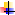 развивать интеллектуальные, творческие  способности детей.Задачи:  Привлечь всех учащихся для организации и проведения недели.    Провести в каждом классе мероприятия, содействующие развитию познавательной деятельности учащихся, расширению знаний по предметам, формированию творческих способностей: логического мышления, рациональных способов решения задач, смекалки.  Организовать самостоятельную и индивидуальную, коллективную практическую деятельность учащихся.      Учение  должно быть всегда интересно. Только тогда учение может быть успешным. В этом твёрдо убеждены педагоги начальных классов МБОУ СОШ №31.        Важным условием развития детской любознательности, потребности самостоятельного познания окружающего мира, познавательной активности и инициативности является создание развивающей образовательной среды.       Участие в предметной неделе   даёт возможность младшему школьнику проявить  свои интеллектуальные способности, раскрыть многогранность своих интересов. Важно не оставить без внимания ни одну параллель, учесть учебные возможности всех школьников.План проведения недели не включал в себя открытые уроки, все задания выполнялись на уроках русского языка и на переменах. Но это не помешало каждому педагогу с детьми разнообразить уроки и перемены интересными заданиями.Учиться должно, быть интересно. Только тогда учение может быть успешным. В этом твёрдо убеждены педагоги начальной школы.	Открытие предметной недели состоялось 9 апреля. К детям в гости пришла Королева История, которая со своими помощниками открыла неделю, показав небольшое театрализованное представление в стихотворной форме.  Ребята были ознакомлены с планом проведения недели и мероприятиями, проводимыми по классам.	Все задания, которые выполняли дети,  были интересные по форме и содержанию. Учащиеся с удовольствием выполняли разнообразные задания, давали чёткие обдуманные ответы, узнали много полезного и интересного.  Дети активно принимали участие во всех запланированных мероприятиях и остались довольны своими достижениями.     В конце недели  были подведены итоги «Недели русского языка в начальных классах». Были отмечены самые  активные участники.     Педагоги уверены в том, что после проведения предметных недель у многих учащихся меняется отношение к учёбе, появляется заинтересованность в познании нового, усиливается интерес к процессу обучения.В качестве недочетов  и перспектив можно определить следующее:В большей степени привлекать к открытым мероприятиям молодых специалистов с целью обогащения их педагогического опыта и публичных выступлений.Учителям во время проведения недель включить взаимопосещение уроков.Привлекать к открытым мероприятиям родителей и педагогов школы.Выводы:Несмотря на недочеты, можно сказать что «Неделя русского языка в начальной школе» прошла  в атмосфере творчества, сотрудничества. В ходе проведения «Неделя русского языка в начальной школе» каждый ученик нашёл способ для самовыражения.Такие предметные недели нужны как детям, так и учителям. Они вносят свежую струю в учебную и внеклассную жизнь школьного коллектива.Предметная неделя гуманитарного-технологического направления (ШМО гуманитарно-технологического цикла - с 9 по 13 апреля 2018г)Цель: активизировать познавательную деятельность учащихся;Задачи: содействовать развитию творческих и интеллектуальных способностей учащихся;помочь проявить собственную эрудицию и сообразительность; расширять общий кругозор;развивать эстетические, нравственные качества;выявлять талантливых детей в разных направлениях;развивать умение работать в коллективе.Планируемые результаты:ЛичностныеИскать свою позицию в многообразии позиций, эстетических, культурных предпочтений; развивать готовность к самостоятельным действиям.РегулятивныеПланировать свою деятельность, оценивать свою работу и товарищей.ПознавательныеСамостоятельно отбирать и сопоставлять информацию, полученную из разных  источников, устанавливать аналогии и причинно-следственные связи.Коммуникативные     Участвовать в работе  коллектива, общаться и взаимодействовать друг с другом;   умение осознанно и произвольно строить речевое высказывание, выражать свои мысли.       Внеклассная работа имеет важное воспитательное и образовательное значение. Она способствует воспитанию у учащихся инициативы, самостоятельности, умения творчески подходить к решению различных задач, а также воспитанию у них чувства коллективизма и творчества, расширению и углублению знаний, развитию склонностей, творческой активности, служит средством профориентации и приобщения учащихся к труду.Форм внеклассной работы множество, но одной из них является предметная неделя. В нашей школе такие недели получили широкое распространение и проводятся по всем изучаемым предметам. Они требуют длительной и тщательно продуманной подготовки.С 9 по 13 апреля в школе проведена предметная неделя Гуманитарно-технологических наук. О проведении недели было заранее объявлено (на линейке, в пятницу), вывешен график мероприятий в учительской и на доске объявлений около расписания учащихся. План мероприятий был разработан и утвержден на заседании ШМО, протокол № 8 от 27.03.18.Заранее были оформлены выставки творческих работ учащихся:«Все профессии нужны, все профессии важны» (отв. Тихонова Н.В.), «День космонавтики» (отв. Власова М.И.), «Богатыри земли Русской» (отв. Митрошина М.Р., Нестеренко К.А.).Красочно оформлен вход в актовый зал, где проводились мероприятия (отв. Митрошина М.Р.).В виде цветка оформлен стенд с занимательными  вопросами по всем предметам «Цветик - семицветик» (отв. Макарова В.С.)Напечатаны кроссворды, филворды, ребусы по всем предметам (отв. все предметники).Подготовлены мероприятия: конкурсы, викторины, мастер-класс, игры (отв. все предметники).       Для выявления победителей в конкурсах, учащимся выдавались жетоны по накопительной системе. По сумме индивидуально полученных жетонов подведены итоги недели, проведено награждение с вручением грамот и сладких призов.        Наибольший интерес в 5-6 классах вызвали задания творческие: «Собери пазлы»,  «Умелые Руки», эстафета «Рисунок», разгадывание ребусов, а также интерактивные игры: «Своя игра», «Мир вокруг нас»; в 8-9 классах – командные игры: эстафета «Рисунок», Брэйн – ринг «Конституционное право»,  разгадывание ребусов, кроссвордов, филвордов. Трудным оказалось задание «Цветик – семицветик», ребята не могли ответить на вопросы и уходили. В следующем году нужно продумать другую форму проведения подобного задания.Вывод: Весь коллектив МО проявил активность, заинтересованность, увлеченность, ответственность, взаимопомощь при организации и проведении предметной недели. Цели и задачи мероприятия были достигнуты. Однако стоит отметить пассивность учащихся 7 классов . С целью вовлечения детей этого возраста необходимо подбирать другие формы работы, например открытый урок.     Проведенные предметные недели являются системным мероприятием, продолжающим направление работы по повышению профессионального мастерства педагогов в условиях реализации ФГОС по разным предметам. Рекомендации: Необходимо пересмотреть план-график проведения предметных методических дней всех ШМО таким образом, чтобы все запланированные мероприятия были качественно проведены.Работа с одаренными детьми  Одной из приоритетных социальных задач государства и общества является создание условий, обеспечивающих выявление и развитие способных и одаренных детей, реализацию их потенциальных возможностей. На решение поставленных задач направлены федеральная программа «Дети России» и ее подпрограмма «Одаренные дети». Реализация этих проектов позволит создать разветвленную систему поиска и поддержки талантливых детей, а так же их сопровождение в течение всего периода становления личности. В рамках подпрограммы «Одаренные дети» предусмотрено проведение всероссийских предметных олимпиад. Это одна из самых распространенных форм работы с одаренными детьми в нашей стране и занимает особое место в ряду интеллектуальных соревнований, поскольку в ее основе лежит школьная программа. Через предметные олимпиады предъявляются новые требования к содержанию и качеству образования, формам и методам учебной работы.         Подготовка к олимпиаде и участие в ней оказывается весьма полезной не только в плане углубления знаний по предмету. Успешное выступление на олимпиаде требует высокого уровня интеллектуальной зрелости, развития устной и письменной речи, коммуникабельности, способности ориентироваться в незнакомой обстановке и быстро оценивать новую информацию, умения сконцентрироваться на выполнении поставленной задачи, готовности оперативно принимать решения в стрессовой ситуации. Все перечисленные качества являются ключевыми условиями конкурентоспособности молодого человека на рынке труда. Олимпиада – это проверенный способ выявить детей, имеющих выдающиеся способности, дать им мотив и возможности для дальнейшего развития и реализации этих способностей. Возможности, предоставляемые школьникам олимпиадой, – это, прежде всего, возможность получить новые знания, определить и развить свои способности и интересы, приобрести самостоятельность мышления и действия, проявить себя, поверить в свои силы. Все эти перспективы могут быть достигнуты только при наличии развитой системы подготовки школьников к предметным олимпиадам. Анализ проведения школьного этапа всероссийской олимпиады школьников .Целью школьного этапа всероссийской олимпиады является: мотивация школьников к изучению различных предметов; оценка знаний и умений школьников по  предметам; выявление способных, талантливых учеников в области данного предмета, с целью участия в муниципальном туре всероссийской олимпиады школьников и индивидуальной работы с одаренными обучающимися.     Для проведения олимпиады разработан внутришкольный план мероприятий по подготовке учащихся к муниципальному этапу всероссийской олимпиады школьников, а учителя – предметники соответственно разработали план работы по подготовке учащихся, данные планы предусматривали подготовку школьников к олимпиадам, проведение познавательных внеклассных мероприятий, анкетирование на выявление предметной одаренности, индивидуальную работу с учащимися, проведение ШМО.    Для подведения итогов олимпиады от каждого ШМО  было создано и утверждено  жюри.    В этом году в предметных олимпиадах приняло участие 199 человек (в прошлом году – 145). Большое количество участников пришлось на олимпиаду по ОБЖ, которую в этом году целенаправленно прислали из краевого департамента. Однако стоит отметить, что по праву и экономике учитель не проявила активности, и по этому предмету приняло участие всего лишь 4 человека: 2 – 10кл. (право), 2 -11 кл (экономика). Да и сами учащиеся особой активности не проявляют. В олимпиадах принимаю участие одни и те же учащиеся.11 класс: Архипов Е. – 410 класс: Фищук К.  -  3                 Боровик   -  3                  Диаграмма 2. Мониторинг участия школьников  в школьных предметных олимпиадах  за 3 года     Вывод:  Из всех участников школьного этапа олимпиад ни один не справился с заданиями полностью. Следовательно, можно сделать вывод, что большинство учащихся владеют только базовым уровнем знаний.Мониторинг призовых мест в муниципальном этапе ВсОШ                              Диаграмма 3. Мониторинг призовых мест во втором этапе ВсОШ за 3 года     К одной из причин затруднений  у учащихся можно отнести нехватку внепрограммых знаний, невысокий уровень кругозора. Учащиеся не умеют работать с учебно-научной  литературой, вести поисковую деятельность в справочных изданиях, решать задачи, строить чертежи и т.д.      В целом, результаты школьного тура предметных олимпиад говорят о невысоком уровне подготовки учащихся к выполнению нестандартных заданий.       На основании отчетов и предоставленных работ учащихся был составлен список победителей и призеров школьного и муниципального этапа всероссийской олимпиады школьников.(Приложение 6,7).Рекомендации:1.Проводить систематическую работу по подготовке к олимпиадам на  уроке через задания олимпиадного уровня.      Интерес к предметам формируется на начальном этапе обучения. Поэтому большую роль в программе «Одаренные дети» играют заочные олимпиады по предметам различного уровня. (Приложение 8)Одной из форма работы с одаренными детьми является проектная деятельность. В этом учебном году приоритетным было выбрано направление подготовки учащихся 5 классов для работы с проектами. Возглавила это направление учитель высшей квалификационной категории Ширяева Е.К. В процессе обучения большое внимание уделялось изучению и использованию технологии  проектной деятельности учащихся,   алгоритму подготовки проекта, системе действий ученика и учителя на разных стадиях работы над проектом, выбору различных форм презентаций проекта. В апреле . прошла защита научно-исследовательских проектов, в которой приняли участие учащиеся 5 классов. Лучшие работы были отмечены членами комиссии.Раннее выявление, обучение и воспитание одаренных детей составляет одно из перспективных направлений развития образовательной системы ОУ, одновременно являясь одним из ведущих факторов социализации личности. Работа с одаренными и способными обучающимися, их поиск, выявление и развитие становятся одними из важнейших аспектов деятельности нашей школы.Систематическая и целенаправленная работа с одаренными детьми,  позволяет более эффективно управлять формированием наиболее комплексных синтетических характеристик мышления (гибкость ума, внимание, память, воображение, синтез, анализ и т.д.), активизировать работоспособность познавательной деятельности учащихся, рост более глубокого и умелого усвоения знаний и побиваться более высоких результатов.Над       чем работатьУчителям – предметникам: -использовать дифференцированный подход в работе с мотивированными детьми,-при подготовке учащихся к олимпиаде учитывать результаты, типичные ошибки при выполнении заданий олимпиады-2017-2018 уч.года.,- обеспечить индивидуальный учет учебных достижений каждого обучающегося   через систему ведения «Портфолио» ученика.- усилить работу по подготовке обучающихся к предметным олимпиадам, НПК  и конкурсам различного уровня.Руководителям ШМО:-обсудить результаты олимпиад на заседаниях  ШМО,-продолжить работу по реализации программы по подготовке учащихся к олимпиаде,-определить ответственных за работу с учащимися, проявляющими интерес к олимпиадному движению,-использовать такие , как занятия по индивидуальным планам, участие в дистанционных и заочных олимпиадах.-продолжить работу по формированию  банка участников олимпиадного движения.- повысить ответственность  методических объединений и персональную ответственность членов педагогического коллектива за подготовку к участию обучающихся в конкурсном движении и создание условий для личной успешности ребенка.Администрации школ: -взять на постоянный контроль состояние работы с одарёнными детьми, -разместить  аналитические материалы   на сайте УО;-продолжить осуществление  методического обеспечения школьного и муниципального этапов Всероссийской олимпиады школьников, оказание постоянного консультационного сопровождения.ФИОТема выступленияФагина Л.В.1.Исследовательская деятельность уч-ся на уроках математики – выступление, педсоветСедых А.Г.1.Электронное портфолио как одно из условий инновационных технологий-сообщение на педсовете2.Мультимедиа в работе учителя –педсовет , мастер -классРусина О.А.Создание проблемных ситуаций на урокахЖевелюк В.Ю.Роль игр и игровых упражнений в формировании коммуникативных УУД (теория)Улискова В.Е.Роль игр и игровых упражнений в формировании коммуникативных УУД (практика)Кулагина С.Г.Сетевой проект – это интересноСимонова М.С.Сетевой проект – это интересноТищенко О.Ф.Работа в группах (теория)Власова Н.В.-Работа в группах (практика)-Педагогическая задача (практика)Борисова С.В.Педагогическая задача (теория)Тихонова Н.В.- Результаты международной акции «Тест по истории Отечества», «Вопросы по истории Приморского края». Власова М.И.- Активные формы и методы как основа СДП: Проблемная ситуация- Техника управления учебной деятельностью учащихся, как средство реализации ФГОС: техника постановки вопросов»Ширяева Е.К.Современные мультимедийные технологииПроектная деятельность в школе.Митрошина М.Р.Анализ результатов пробных экзаменов в 9 классе, в сравнении за год.Скрипко С.М.- Изучение и обсуждение нормативных документов, методических материалов для подготовки выпускников к итоговой аттестации. О подготовке учащихся к сдаче ОГЭ и ЕГЭМунько Т.В.Эксперимент: ускорение свободного паденияЛипча т.А.-Основные направления итогового сочинения в 11.-Нормативные документы для проведения устного собеседования в 9кл.-Рекомендации для подготовки к ОГЭ 2018 г. Классификация ошибок№ФИО  педагоговТема урокаПредмет 1Седых А.Г.Мунько Т.В.Информатика математика – неделя математики 10 клМатематика2Седых А.Г.Представление информации в форме таблиц 5 клИнформатика3Руденко В.В.«Празднование Дня Благодарения в США»9 кл.Англ.язык4Царегородцева Н.А.Открытый урок «Концепция устойчивого развития» 10 клБиология5Ширяева1. Открытое внеклассное мероприятие « Как жить экологично в мегаполисе» 5кл.Всероссийский проект.2.Открытый урок по химии«Кристаллические решетки» 8 класс.ОБЖХимия	Год2015-20162016-20172017-20181 место66102 место11393 место52-Итого221119